В помощь изучающим косвенную речьПравила согласования временЕсли глагол в главном предложении стоит в прошедшем времени, то все глаголы в придаточном предложении будут стоять тоже в прошедшем времени.Изменение времен по согласованиюPresent Ind. – Past Ind.Present Cont. – Past Cont.Present Perf. – Past Perf. (had + V3)Present Cont. – Past Cont.Past Ind. – Past Perf. (had + V3)Past Cont.; Past Perf.  не изменяютсяFuture Ind. – Future in the Past (Will + V1 – would + V1).Изменение обстоятельств по согласованию временThis – thatThese – thoseNow – thenToday – that dayYesterday – the day before… ago - … before….Last… - the previousNext – the followingIn – “later”Tomorrow – the next dayHere – thereКосвенные утверждения  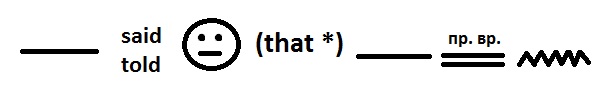 Косвенные вопросы (общие)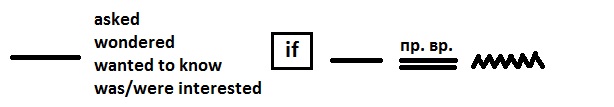 Косвенные вопросы (специальные)Вре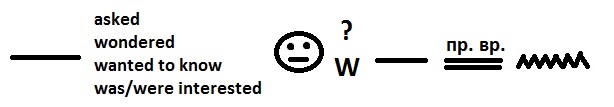 Косвенные приказания, просьбы, команды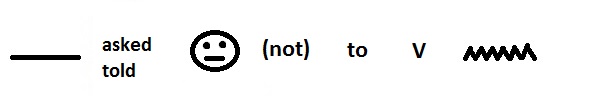 Исключения:  Времена глаголов не меняются на более прошедшее, если в предложении указана дата: The teacher said: “The war began in 1941” The teacher said that the war began in 1941.Времена глаголов не меняются на более прошедшее, если мы говорим о всемирно известных истинах: The teacher said that the sun rises in the east.